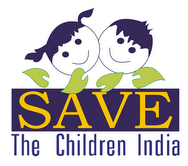 Gift Freedom and Justice to Survivors of Sex Trafficking“Those who deny freedom to others deserve it not for themselves” 
― Abraham LincolnBackground:Few human rights and social justice issues have generated more recent worldwide attention than human trafficking.  A 2014 report from the United Nations Office on Drugs and Crime (UNODC) highlights just how pervasive the problem is, with victims found in 124 countries despite widespread criminalization of such acts. In 2016, the Global slavery Index report by walk free foundation estimated that there are more than 38 million victims of trafficking worldwide. It indicates India leading the World with 18.35m 'Slaves' and most of them are women and children on an average, 51 out of every 100 people are vulnerable to modern slavery  i.e. bonded labour, forced begging, forced marriage, domestic services and commercial sex work.Anti Trafficking Systems in Place-Maharashtra State:The state is challenged with intra-state, interstate and Inter-country trafficking and mocked by constant change in trafficking tricks deployed by the traffickers. The state police administration has very well accepted the presence and growing phenomenon of human trafficking in the state and hence the city has substantial number of police institutions like social service branch, Crime Branch and Anti Human Trafficking Units entrusted with the responsibilities to address the issue of Human Trafficking. At the judicial level, the city houses the only special court established to only address cases of Human trafficking is one of its kinds in the entire country. The course on Prosecution of trafficking crimes is included in the training course for newly recruited judges as well as for refresher trainings for in-service judges by Maharashtra Judicial Academy based in Mumbai. Department of Women and Child Development (DWCD) of the state has 4 special homes for survivors of Human trafficking , of which  2 are in Mumbai and several NGO run have been recognized.The Problem:Given the scale and complexity of the response required in India, it is significant that the Indian Government has taken steps to better communicate key elements of its anti-trafficking response. The report released by National Crime Record Bureau has for consecutive 3 years has indicated Maharashtra State being conducting largest rescue operations however recording lowest number of conviction.The government, police and judiciary have demonstrated clear commitment but lack effective rehabilitation measures, and capacities on legal aspects to address the issue in victim friendly manner. The special court set up in Mumbai to address crimes of HT is challenged by insufficient investigations by the police, misrepresentation of the victims in the courts, lack of counselling to the victims that prevents them to trust the justice delivery system. This leads victims not testifying in the court in a way that would increase conviction rate. All these coupled with a jail like treatment in shelter homes, delayed repatriation and lack of rehabilitation measures all add to the miscarriage of justice.  Solution Sought:The organsation will create partnership with key stakeholders in the state. The partnership will be instrumental developing in-house anti trafficking resource center for guidance and providing handholding assistance to the officers conducting rescue operations.The capacities of police will be strengthened on the aspects of to addressing the issue by adhering to protocols during rescue, Investigation in a way that enhances the prosecution of trafficking crimes.It would work with judiciary and care and protection machinery in the state parallely to support efforts of law enforcement with efficient care and protection measures, victim friendly court practices mainly    bringing a shift from isolated interventions to collective impact.Lastly project aims at strengthening protection measures that are available for survivors in the state in a way that they are well cared and protected ensured access to justice by legal counselling and assistance, and speedy repatriation and reintegration. Project Goal Save The Children India aims at reducing the incidence of trafficking to Maharashtra by accelerating the rate of conviction and stringent punishment of traffickers through systemic, scientific and coordinated criminal justice response. It will enhance the rehabilitation and restoration measures available in the state by providing direct assistance to 500 survivors over the period of 3 years Activities:Training and capacity building of stakeholders from Law and judiciary Working  with the shelter homes housing survivors of sex trafficking for providing them with rehabilitation and restoration assistanceLegal counseling ,assistance and representation to the survivors to support the prosecutionDeveloping and finalizing training team, module and FAQs Residential Trainings of AHTUS with emphasis on practical exercises and researched challenges.Training and Capacity building of care and protection machinery in partnership with Department of Women and Child Development, Maharashtra State for efficient and collaborative response with AHTU.Training of prosecutors and judiciary for enhancing prosecution with collective response.Development of IEC, resource directory for easy reference for officials Identification of pool of trainers within the law enforcement for carrying out training of trainers Developing resource center at Nodal Office and equipping to address  queries and providing hand Holding support to All AHTUS at the crucial hoursOn line repository for reference of stakeholdersMIS creation Impact EvaluationExpected Outcome:Reaching out to 500 survivors with direct assistanceOver 1000 officials from Law enforcement and judiciary will be capacitated to carry out flawless  rescue operations, registration of offence and investigations Collaborative relationship will be established between officials of Law enforcement, judiciary and care and protection machinery to for collective response to crime of traffickingPool of 30 trainers will prove long term in-house resource for the systemCompilation of all possible anti trafficking resources and its availability at the resource centers Increase in number of rescue as a result of enhanced confidence of the trained officials Pilot tested module to address practical challenges using exercises and group-works will be ready for larger dissemination and reference. Experience of implementing organisationSave The Children India has been working alongside the government and other stakeholders to address the issue holistically. SOS has adopted a multi-pronged approach with a special focus on the Prevention of Trafficking. This program is implemented through engaging rural communities and other stakeholders and addressing the causative factors that result in human trafficking in the state of Maharashtra. It has also been assisting assists the government in the effective Rehabilitation of Trafficked Survivors who are rescued from exploitative situations and residing in government protective homes. This is done through skill-development of the victims in various vocations that are marketable and which has a prospect of growth.Save The Children India since the year 2006 has been engaged in Sensitization and Capacity Building of the Law Enforcement Agencies i.e., police, prosecutors and judges of Maharashtra. The organization has trained over 5000 stakeholders from Law enforcement and judiciary in the state of Maharashtra. Eversince the inception of the Maharashtra Judicial Academy at Uttan, Save the Children India has been conducting sensitization and capacity building sessions with the Judicial Officers of Maharashtra for effective adjudication of trafficking crimes.  The organisation has established lasting collaboration with the Academy vis-a-vis addressing trafficking crimes. It is lso involved in the Policy Advocacy Initiatives at the State and National Level to Counter Trafficking. In the year 2007, it was instrumental in developing the Maharashtra State Plan of Action to Combat Trafficking. After the endorsement of the Plan of Action by the DWCD,  Save The Children India in partnership with the DWCD established the State Level Anti Trafficking Coordination Unit in the Pune district or the implementation of the Plan of Action in Maharashtra. In the year 2009 Save The Children India along with the UNODC and PATA developed the Code of Conduct on Safe and Honourable Tourism to address the ever growing phenomenon of sex tourism in the country. The Code has been adopted by the Ministry of Tourism, Government of India in the year 2010.Partners we work/ed with: Whilst countering trafficking Save The Children India has partnered with the corporate sector and the international agencies like the UNIFEM, UNDP, UNODC, USAID/Sari Q and DFID at various stages of program implementation and has gained phenomenal experience of working with state and non state agencies and the government.Gift Freedom and Justice to Survivors of Sex TraffickingGift Freedom and Justice to Survivors of Sex TraffickingGift Freedom and Justice to Survivors of Sex TraffickingGift Freedom and Justice to Survivors of Sex TraffickingGift Freedom and Justice to Survivors of Sex TraffickingGift Freedom and Justice to Survivors of Sex TraffickingGift Freedom and Justice to Survivors of Sex TraffickingBudget Budget Budget Budget Budget Budget Budget Budget SR. NOActivity Particulars Cost Per Unit (No of Units Months /Times Total (INR)USD I Project Personnel Cost Project Coordinator 55000136198000030462Legal Consultant 45000136162000024923Training Coordinator 35000136126000019385II Training of Police District level training of AHTUS  (Cost include expenses towards logistics of food, hall charges, travel of resource persons ,honorarium to trainers and resource material)3500012284000012923III Training and Capacity building of care and protection machineryRegional Training of  superintendent, probation officers of  government and Aided shelter homes for survivors and  CWC (Cost include expenses towards logistics of food, hall charges, travel of resource persons ,honorarium to trainers and resource material)600006272000011077IV Training of Prosecution and Judiciary Training of Prosecution and Judiciary machinery ant AHTU districts (Cost include expenses towards logistics of food, hall charges, travel of resource persons ,honorarium to trainers and resource material)600006272000011077V Development of IEC And resource directory Posters , Directory, Faqs etc500100015000007692VI Training of Trainers (Cost include expenses towards logistics of food, hall charges, travel of resource persons ,honorarium to trainers and resource material)100000122000003077VII Rescue and post rescue Assistance Assistance to the stakeholders for rescue as well as for victims for post rescue protection 80003001240000036923VIIIRehabilitation Assistance to Survivors rescued Education, Counseling, Life skill, skills training , placement support and support for stay and travel for initial months of Job3000030019000000138462IX Development of MIS development of MIS for efficient case management500000115000007692X Project EvaluationProject End Evaluation 250000112500003846XIProject Monitoring Project Coordinator 120001364320006646Legal Consultant 120001364320006646Training Coordinator 120001364320006646Sub Total 21286000327477XIIProject Administration 212860032748Grand total 23414600360225